意见1草案：促进将互联网交换点（IXP）作为
推动连通性的长期解决方案第五届世界电信/信息通信技术（ICT）政策论坛（2013年，日内瓦），忆及a)	《突尼斯议程》的27 c) i段认识到互联网交换点可对降低互连成本和扩大网络接入做出贡献；b)	《突尼斯议程》第50段呼吁将建立国家、区域和次区域互联网交换点作为提高全球可承受的连接的战略，从而改进面向所有人的平等接入；c)	第101号决议（2010年，瓜达拉哈拉，修订版）做出决议第2) 段指出，国际电联应根据国际电联的宗旨和信息社会世界峰会日内瓦阶段会议（2003年）和突尼斯阶段会议（2005年）的成果，充分利用基于IP的业务的增长带来的电信/信息通信技术的发展机遇，考虑到a)	之间的关系互联网学会（ISOC）、经济合作发展组织（OECD）和联合国教科文组织开展的研究指出，“研究发现，国际带宽的发展与本地互联网接入价格之间存在密切关系”；b)	国际电联和联合国教科文组织宽带委员会的报告认识到，“基于内容分配网络（CDN）和互联网交换点（IXP）等技术的发展在有利的监管环境下使经济效益有所提高并使人们普遍获益”；c)	在2012年连通美洲峰会上，区域领导人承诺在本地、国家和区域层面发展互联网交换点以降低互联网接入成本；d)	IXP和电信业务交换点可在互联网基础设施的部署以及提高网络质量，加强连通性和恢复能力，促进竞争以及降低互连成本的总体目标实现中发挥相关作用，认为a)	建立本地、国家、次区域和区域性IXP是解决连通性问题，提高服务质量和降低互连成本的首要工作；b)	通过IXP实现国际、国家和区域网络互连可能是提高国际互联网连通性并降低这种连通性成本的有效方式，监管只在必要时为促进竞争而实施； c)	捐助方计划和发展融资机制应考虑资助旨在普及发展中国家连接、互联网交换点和本地内容的举措；d)	建设IXP将实现良性循环：随着IXP吸引更多的互联网服务提供商（ISP），还将开始吸引本地、国家和国际内容提供商以及商业、学术和政府用户，由此吸引更多的ISP；e)	应在本地/区域IXP提供的有利环境内鼓励和支持发展中国家提高本地内容的开发能力；f)	采用了利益攸关多方政策程序的成员国通常具有行之有效的IXP，因为IXP依赖于相关利益攸关方的相互合作；g)	监管措施不得影响经转和对等安排，而应为IXP的建设创造有利且具有竞争性的环境；h)	电子通信市场的开放将为竞争市场的出现发挥重要作用，从而支持IXP的引入和互连；i)	通过的加入IXP提高互连水平有助于增强网络基础设施的恢复能力，请成员国和部门成员通过协作：•	在国家、次区域和区域层面促进网络的进一步发展和扩大；•	特别通过交流技术专长实现互联网交换点并通过开放的利益攸关多方磋商促进有利的政策环境的形成；•	推广旨在允许本地、区域和国际互联网运营商通过IXP实现互连的公共政策。______________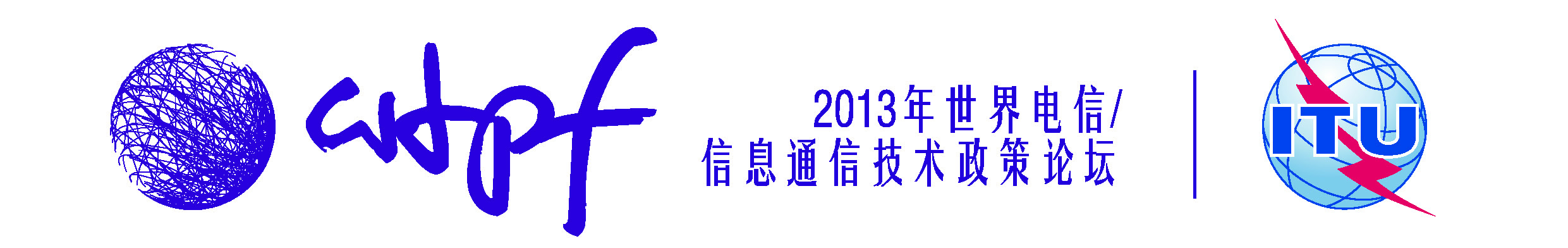 2013年5月14-16日，日内瓦2013年5月14-16日，日内瓦